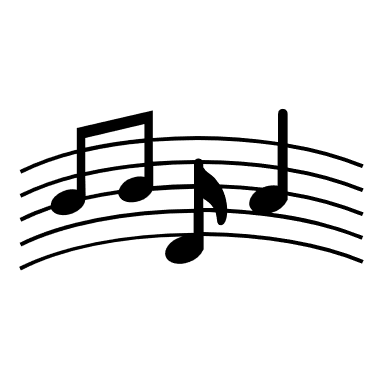 Dear Blessed Trinity Families,I will be offering private piano lessons once again at school this year!  Lessons are open to 3rd -8th grade students.  Lessons are 30 minutes and are offered at school during the school day.  The cost of the lessons is $20.00 a week and then any other materials (music books) as they are needed.  If you are interested in piano lessons for your child, please email me your child’s name, grade and experience level by August 30th. I will complete a schedule and get it out as soon as I know my teaching schedule for this fall.If you have any questions, please feel free to reach out to me at kselje@gmail.com Warmly,Kelli Selje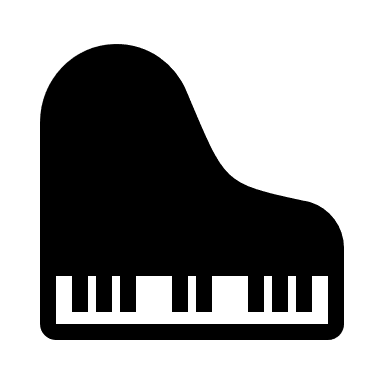 